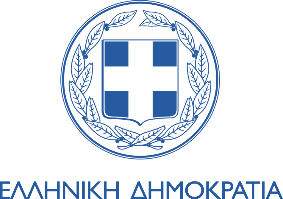 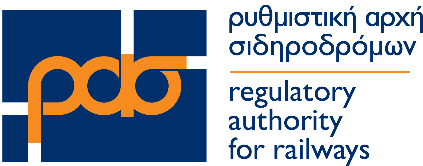 ΥΠΟΔΕΙΓΜΑ ΑΡΧΕΙΟΥ ΥΠΟΒΟΛΗΣ ΘΕΜΑΤΩΝ ΕΞΕΤΑΣΗΣ ΘΕΩΡΗΤΙΚΟΥ ΜΕΡΟΥΣ ΓΙΑ ΤΗΝ ΑΠΟΚΤΗΣΗ ΑΔΕΙΑΣ ΜΗΧΑΝΟΔΗΓΟΥΑ.	ΕΡΩΤΗΣΕΙΣ ΕΛΕΥΘΕΡΗΣ ΑΝΑΠΤΥΞΗΣΒ.	ΕΡΩΤΗΣΕΙΣ ΠΟΛΛΑΠΛΗΣ ΕΠΙΛΟΓΗΣΓ.	ΕΡΩΤΗΣΕΙΣ ΕΠΙΛΟΓΗΣ ΣΩΣΤΟΥ (Σ) – ΛΑΘΟΥΣ (Λ)ΟΝΟΜΑΤΕΠΩΝΥΜΟ ΕΚΠΑΙΔΕΥΤΗΚοίλιαρης ΚωνσταντίνοςΚΩΔ. ΜΗΤΡΩΟΥ220154   /   220198ΕΙΔΟΣ ΕΚΠΑΙΔΕΥΣΗΣ ΘΕΩΡΗΤΙΚΗΜΑΘΗΜΑ [όπως αναφέρεται στον Οδηγό Σπουδών]Γενικός Κανονισμός Κίνησης (ΓΚΚ) και Εγχειρίδιο Κυκλοφορίας «Κ»ΕΡΩΤΗΣΗ 1 :Όταν ο Μηχανοδηγός διαπιστώσει σε περιοχές σταθμών ή κόμβων πως τελικά η αμαξοστοιχία ακολουθεί , λόγω του τρόπου διευθέτησης των αλλαγών από το προσωπικό της Υποδομής, διαφορετική πορεία από αυτή που του υποδείχτηκε μέσω σημάτων ή δελτίων ή διαφορετική από αυτή που αντιστοιχεί στο δρομολόγιο της αμαξοστοιχίας, τι οφείλει να κάνει;ΑΠΑΝΤΗΣΗ 1 :Οφείλει να προβεί σε άμεση στάθμευση της αμαξοστοιχίας και στη συνέχεια να συνεννοηθεί  με τον Σταθμάρχη ή τον Κεντρικό Χειριστή.ΕΡΩΤΗΣΗ 2 :Στις κινητήριες μονάδες (δηζελάμαξες, ηλεκτράμαξες, αυτοκινητάμαξες). Πότε επιβάλλεται η παρουσία ενός δεύτερου Μηχανοδηγού στο θάλαμο οδήγησης;Γράψτε δύο (2) από τις (5) περιπτώσεις που επιβάλλεται. ΑΠΑΝΤΗΣΗ 2 :Όταν η συσκευή επιτήρησης της επαγρύπνησης (νεκρού ανθρώπου) βρίσκεται εκτός λειτουργίας.Όταν ο θάλαμος οδήγησης λόγω κατασκευής ή θέσης δεν παρέχει ασφαλή ορατότητα στο Μηχανοδηγό.Όταν υπάρχουν τμήματα της διαδρομής που εκτελεί η αμαξοστοιχία, όπου με βάση το δρομολόγιο η μέγιστη επιτρεπόμενη ταχύτητα είναι μεγαλύτερη των 120χλμ/ώρα και η αμαξοστοιχία δεν επιτηρείται ως προς τη συμμόρφωση προς τις ακολουθητέες ταχύτητες και τις ενδείξεις των σημάτων μέσω συστήματος προστασίας ETCS.Σε τμήματα της διαδρομής επιβατική αμαξοστοιχίας η οποία δεν επιτηρείται ως προς τη συμμόρφωση  προς τις ακολουθητέες ταχύτητες και τις ενδείξεις των σημάτων μέσω συστήματος προστασίας ETCS και ο θάλαμος οδήγησης δεν έχει πρόσβαση στη σύνθεση, ανεξαρτήτως μέγιστης ταχύτητας.Στις εμπορικές αμαξοστοιχίες γενικώς ή αμαξοστοιχίες υπηρεσίας γενικώς στις οποίες εξασφαλίζονται οι συνθήκες ορατότητας και λειτουργεί η συσκευή νεκρού ανθρώπου ή διατίθεται σύστημα ETCS.ΕΡΩΤΗΣΗ 3 :Τι ονομάζεται βάρος πέδησης; Και σε τι μετριέται; ΑΠΑΝΤΗΣΗ 3 :Βάρος πέδησης ονομάζεται η ισχύς των οργάνων πέδησης ενός οχήματος και μετριέται σε τόνους. ΕΡΩΤΗΣΗ 4 :Το μέτρο ικανότητας πέδησης μιας αμαξοστοιχίας, το οποίο ονομάζεται ποσοστό πέδησης από πιο πηλίκο δίδεται; ΑΠΑΝΤΗΣΗ 4 :Το πηλίκο που μας δίνει την ικανότητα πέδησης της αμαξοστοιχίας αι εκφράζεται επι τοις εκατό είναι:λ =  (διαθέσιμο ή αναγραφόμενο βάρος πέδησης της αμαξοστοιχίας / συνολικό βάρος της αμαξοστοιχίας) x 100ΕΡΩΤΗΣΗ 5 :Εάν ο μηχανοδηγός υποπτεύεται ότι έγινε διάσπαση την αμαξοστοιχίας ποιες είναι οι άμεσες ενέργειες που οφείλει να κάνει;ΑΠΑΝΤΗΣΗ 5 :Να ενεργήσει για την άμεση στάθμευση την αμαξοστοιχίας.Να ενημερώσει αμέσως με το ραδιοτηλέφωνο τους εκατέρωθεν σε υπηρεσία σταθμούς.Στη συνέχεια να προβεί μαζί με τον  ορισμένο από την σιδηροδρομική επιχείρηση υπάλληλο του πληρώματος της αμαξοστοιχίας στην επιθεώρηση της σύνθεσης μέχρι το όχημα που φέρει το σήμα ουράς.Εάν διαπιστωθεί διάσπαση, να μεριμνήσει για ακινητοποίηση του δευτερου τμήματος που αποχωρίστηκε, με σύσφιξη των χειρόφρενων.Για την παρακάτω ερώτηση – πρόταση παρακαλούμε να σημειώσετε το γράμμα που αντιστοιχεί στη σωστή επιλογή.ΕΡΩΤΗΣΗ – ΠΡΟΤΑΣΗ 1 :Τι οφείλει να κάνει ο Μηχανοδηγός ή οι Μηχανοδηγοί που βρίσκονται στο θάλαμο οδήγησης σύμφωνα με την παράγραφο 1200 (Στελέχωση κινητήριων μονάδων και καθήκοντα Μηχανοδηγών) κατά τη πορεία και κατά τη παραμονή στους σταθμούς;Να επιτηρούν τη γραμμή.Να παρατηρούν τα σήματα και τι ενδείξεις τους και να συμμορφώνονται με αυτά. Να παραλαμβάνουν και να καταχωρίζουν τις εντολές που επιδίδουν οι Σταθμάρχες μέσω επιδιδόμενων Δελτίων και να συμμορφώνονται με αυτές.Και τα τρία (α,β,γ) ανωτέρω μαζί.  ΑΠΑΝΤΗΣΗ 1 :       δ (Σωστή)Για την παρακάτω ερώτηση – πρόταση παρακαλούμε να σημειώσετε το γράμμα που αντιστοιχεί στη σωστή επιλογή.ΕΡΩΤΗΣΗ – ΠΡΟΤΑΣΗ 2 :Πια είναι σύμφωνα με τον ΟΣΕ (Υποδομή) τα εφαρμοζόμενα μήκη πέδησης. 400m700m1200mΚαι τα τρία (α,β,γ) ανωτέρω μαζί. ΑΠΑΝΤΗΣΗ 2 :        δ (Σωστή)Για την παρακάτω ερώτηση – πρόταση παρακαλούμε να σημειώσετε το γράμμα που αντιστοιχεί στη σωστή επιλογή.ΕΡΩΤΗΣΗ – ΠΡΟΤΑΣΗ 3 :Οι Σιδηροδρομικές επιχειρήσεις είναι αρμόδιες και υπεύθυνες για την εξασφάλιση ότι τόσο τα επιμέρους οχήματα που απαρτίζουν την αμαξοστοιχία όσο και η αμαξοστοιχία  ως σύνολο, είναι τεχνικά άρτια. Ενδεικτικά η εξασφάλιση αυτή προκύπτει κατόπιν  διενέργειας ποιων ελέγχων;Τον συρμό κύλισης και τα εξαρτήματα του (τροχούς, αναρτήσεις, λιποκιβώτια κτλ) σε ότι αφορά προφανείς ανωμαλίεςΤα όργανα έλξης και κρούσης.Την πέδη.Και τα τρία (α,β,γ) ανωτέρω μαζί. ΑΠΑΝΤΗΣΗ 3 :        δ (Σωστή)Για την παρακάτω ερώτηση – πρόταση παρακαλούμε να σημειώσετε το γράμμα που αντιστοιχεί στη σωστή επιλογή.ΕΡΩΤΗΣΗ – ΠΡΟΤΑΣΗ 4 :Εάν ο προβολέας της κινητήριας μονάδας σε καιρό νύχτας ή η συρίχτρα πάθουν βλάβη στη πορεία, ο Μηχανοδηγός μπορεί να συνεχίσει τη πορεία του;Συνεχίζει κανονικά την πορεία του.Ακινητοποιεί την αμαξοστοιχία και ζητάει αντικατάσταση.Μπορεί να συνεχίσει μέχρι τον πρώτο Σταθμό με εξαιρετική προσοχή και ιδίως κατά την προσέγγιση σε ΙΔ ή συνεργεία γραμμής. Χωρίς να υπερβεί την ταχύτητα των 30χλμ/ώρα. Στο σταθμό αυτόν σταθμεύει και εφόσον η επισκευή είναι αδύνατη, ζητείται αντικατάσταση της κινητήριας μονάδας.Μπορεί να συνεχίσει μέχρι τον πρώτο Σταθμό με εξαιρετική προσοχή και ιδίως κατά την προσέγγιση σε ΙΔ ή συνεργεία γραμμής. Χωρίς να υπερβεί την ταχύτητα των 80χλμ/ώρα. Στο σταθμό αυτόν σταθμεύει και εφόσον η επισκευή είναι αδύνατη, συνεχίζει με μειωμένη ταχύτητα.ΑΠΑΝΤΗΣΗ 4 :          γ (Σωστή)ΘΕΜΑ 1 Παρακαλούμε να χαρακτηρίσετε τις προτάσεις που ακολουθούν γράφοντας δίπλα στο γράμμα που αντιστοιχεί σε κάθε πρόταση το γράμμα Σ, εάν η πρόταση είναι Σωστή, ή το γράμμα Λ, εάν η πρόταση είναι Λανθασμένη.ΘΕΜΑ 2 Παρακαλούμε να χαρακτηρίσετε τις προτάσεις που ακολουθούν γράφοντας δίπλα στο γράμμα που αντιστοιχεί σε κάθε πρόταση το γράμμα Σ, εάν η πρόταση είναι Σωστή, ή το γράμμα Λ, εάν η πρόταση είναι Λανθασμένη.ΘΕΜΑ 3 Παρακαλούμε να χαρακτηρίσετε τις προτάσεις που ακολουθούν γράφοντας δίπλα στο γράμμα που αντιστοιχεί σε κάθε πρόταση το γράμμα Σ, εάν η πρόταση είναι Σωστή, ή το γράμμα Λ, εάν η πρόταση είναι Λανθασμένη.ΘΕΜΑ 4Παρακαλούμε να χαρακτηρίσετε τις προτάσεις που ακολουθούν γράφοντας δίπλα στο γράμμα που αντιστοιχεί σε κάθε πρόταση το γράμμα Σ, εάν η πρόταση είναι Σωστή, ή το γράμμα Λ, εάν η πρόταση είναι Λανθασμένη.